SZCZEGÓŁOWY OPIS PRZEDMIOTU ZAMÓWIENIAWydatek współfinansowany z Europejskiego Funduszu SpołecznegoSzacownie wartości wykonania materiałów promocyjnych dedykowanych cyklicznemu wydarzeniu - Dni Otwarte Funduszy Europejskich.Część APRZEDMIOT ZAMÓWIENIA Przedmiotem zamówienia jest wykonanie i dostawa materiałów promocyjnych dedykowanych cyklicznemu wydarzeniu 
– Dni Otwarte Funduszy Europejskich.Oznaczenie przedmiotu zamówienia wg kodów CPV:CPV: 39.29.41.00-0 artykuły informacyjne i promocyjne, CPV: 79.82.25.00-7 usługi projektów graficznych. ZAKRES ZAMÓWIENIA:wykonanie materiałów promocyjnych,dostawa materiałów promocyjnych do siedziby Zamawiającego.MATERIAŁY PROMOCYJNE:Torba bawełniana z jednym uchem. Opis: Torba przestrzenna z jednym uchem, posiadająca dno. Ucho torby zwęża się ku górze i jest wszywane naprzeciwlegle do boków torby, wzmocnione krzyżykowym szwem z dwóch stron. Kolory torby: biały /szary /czarny do uzgodnienia z Zamawiającym,       Z przodu torby logotyp DOFE i tekst Zamawiającego, sitodruk, full kolor. Projekt torby wraz z zamieszczonymi logotypami i treściami do ustalenia z Zamawiającym. Uwaga: Do rozpoczęcia produkcji konieczna jest ostateczna akceptacja projektu przez Zamawiającego.Materiał torby: drelich min. 280 g Wymiary torby:szerokość: 46 cm (+/- 2 cm),wysokość: 40 cm (+/- 2cm),dno: 12 cm (+/- 1cm),szerokość uszu: 11 cm (+/- 0,5 cm),długość ucha  80 cm (+/- 2 cm),Metka bawełniana tkana z oczkowanym otworem na troczku w kolorze białym. Boki metki wykończone 
np.: stebnowaniem. Metka wykonana z tego samego rodzaju materiału, z którego wykonana jest torba. Metka 
z logotypem w formie czteroznaku (pionowo) drukowana sitem na surówce bawełnianej, full kolor. Z drugiej stronty metki: informacja: egzemplarz bezpłatny i logotyp (MJWPU pionowo). Rozmiar metki dostosowany do zamieszczonego logotypu. Ilość, wycena oddzielnie:dla 1000 sztuk, cena brutto, cena netto oraz cena jednostkowa,dla 2000 sztuk, cena brutto, cena netto oraz cena jednostkowa.Logotyp oraz tekst do zamieszczenia z przodu torby:EUinmyregion#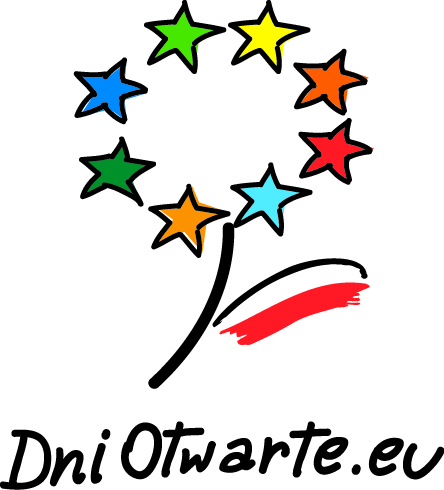 www.funduszedlamazowsza.eu Logotyp do zamieszczenia na metce Przód metki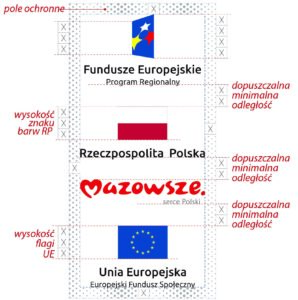 Tył metki - znak Mazowieckiej Jednostki Wdrażania Programów Unijnych w wersji podstawowejNapis: egzemplarz bezpłatny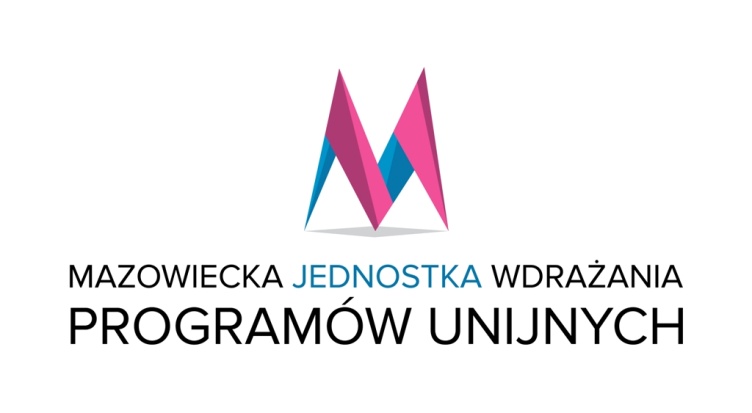 Torba bawełniana sportowa z zamkiem błyskawicznym (suwak). Opis: Duża torba przestrzenna z zamkiem błyskawicznym, posiada dno i boki. Torba zamyka się w całości na zamek. Rączki torby są długie i wszyte na zewnątrz torby. Wykonana według projektu opracowanego indywidualnie 
dla Zamawiającego. Kolory: biały / szary / czarny do uzgodnienia z Zamawiającym, Z przodu torby logotyp DOFE i tekst Zamawiającego, sitodruk, full kolor. Projekt wraz z zamieszczonymi logotypami i treściami do ustalenia z Zamawiającym. Uwaga: Do rozpoczęcia produkcji konieczna jest ostateczna akceptacja projektu przez Zamawiającego.Materiał torby: drelich min. 280 g,Wymiary torby: szerokość: 42 cm (+/- 2cm),wysokość: 32 cm (+/- 2cm),dno i boki wszywane osobno: 14 cm (+/- 2 cm),szerokość uszu 2,5 cm (+/- 1 cm),Zamknięcie: torba zamykana na zamek błyskawiczny (suwak),Znakowanie – sitodruk,Metka bawełniana tkana z oczkowanym otworem na troczku w kolorze białym, wykonana z tego samego rodzaju materiału, z którego wykonana jest torba. Boki metki wykończone np. stebnowaniem.  Metka z logotypem w formie czteroznaku (pionowo) drukowana sitem na surówce bawełnianej, full kolor. Z drugiej stronty metki: informacja: egzemplarz bezpłatny i logotyp  (MJWPU pionowo). Rozmiar metki dostosowany do zamieszczonego logotypu.Ilość, wycena oddzielnie:dla 1000 sztuk: cena brutto, cena netto oraz cena jednostkowa,dla 2000 sztuk: cena brutto, cena netto oraz cena jednostkowa.Logotyp oraz tekst do zamieszczenia z przodu torby: EUinmyregion#www.funduszedlamazowsza.eu Logotyp do zamieszczenia na metce Przód metkiTył metki: Znak Mazowieckiej Jednostki Wdrażania Programów Unijnych w wersji podstawowejNapis: egzemplarz bezpłatnyWYMAGANIA W ZAKRESIE STOSOWANIA NAZW I NADRUKÓW: Wykonawca zobowiązuje się do zastosowania spójnej identyfikacji wizualnej właściwej dla materiałów promocyjnych w ramach Regionalnego Programu Operacyjnego Województwa Mazowieckiego 2014-2020  – zgodnie z Wytycznymi w zakresie informacji i promocji programów operacyjnych polityki spójności na lata 2014-2020, Strategią Komunikacji Regionalnego Programu Operacyjnego Województwa Mazowieckiego na lata 2014-2020, Księgą Identyfikacji Wizualnej znaku Marki Fundusze Europejskie i znaków programów polityki spójności na lata 2014-2020. Wytyczne SOPZ odnośnie logotypów oraz niezbędnych informacji, które będą zamieszone na materiale mogą ulec zmianie. Ewentualne zmiany w zapisach nie wpłyną jednak na zmianę istotnych warunków zamówienia. Oznakowanie logotypami winno być dostosowane do materiału, na jakim będzie stosowane i musi spełniać warunek czytelności, nieścieralności i trwałości w połączeniu z materiałem promocyjnym. EUinmyregion# - https://ec.europa.eu/regional_policy/images/euinmyregion/2019/comm_kit/hashtag.zipWYMAGANIA W ZAKRESIE DOSTAWY: Wykonawca zobowiązany jest zapewnić dostawę i rozładunek materiałów promocyjnych w siedzibie Zamawiającego przy ul. Jagiellońskiej 74 w Warszawie w miejscu wskazanym przez Zamawiającego. Pakowanie dostawy winno być wykonane w taki sposób, aby maksymalnie zabezpieczyć materiały promocyjne przed ich ewentualnym zniszczeniem oraz dostosowane do materiału promocyjnego i środka transportu. W przypadku, gdy Zamawiający podczas weryfikacji jakościowej oraz ilościowej stwierdzi wady w dostarczonym przedmiocie całość towaru zostanie zwrócona Wykonawcy. Wykonawca na własny koszt odbierze wadliwy towar, uzupełni braki i dostarczy całość towaru wolnego od wad ponownie w miejsce wskazane przez Zamawiającego. 
W przypadku stwierdzenia usterek, w tym błędów w logotypach i zamieszczonych treściach Wykonawca zobowiązuje się na własny koszt odebrać wadliwe materiały i dostarczyć nowe, wolne od wad.Część BPRZEDMIOT ZAMÓWIENIA Przedmiotem zamówienia jest wykonanie i dostawa materiałów promocyjnych dedykowanych cyklicznemu wydarzeniu 
– Dni Otwarte Funduszy Europejskich.Oznaczenie przedmiotu zamówienia wg kodów CPV:CPV: 39.29.41.00-0 artykuły informacyjne i promocyjne, CPV: 79.82.25.00-7 usługi projektów graficznych. ZAKRES ZAMÓWIENIA:wykonanie materiałów promocyjnych,dostawa materiałów promocyjnych do siedziby Zamawiającego.MATERIAŁY PROMOCYJNE:Saszetka  typu nerka. Opis: przestronna komora główna zamykana na zamek błyskawiczny, mała kieszonka wewnątrz, regulowany pas 
z klamrą wykonana według projektu opracowanego indywidualnie dla Zamawiającego. Z przodu  saszetki logotyp DOFE i tekst Zamawiającego, sitodruk, full kolor. Projekt wraz z zamieszczonymi logotypami i treściami oraz kolory poszczególnych części saszetki do ustalenia z Zamawiającym. Uwaga: Do rozpoczęcia produkcji konieczna jest ostateczna akceptacja projektu przez Zamawiającego.Wymiary saszetki typu nerka: szerokość klapki 8 cm (+/- 2 cm),  długość zamka 28 cm (+/- 2 cm),  szerokość komory 21 cm (+/- 2 cm),  szerokość całej nerki 29 cm (+/- 2 cm),  wysokość tylnej ścianki 14 cm (+/- 2 cm),  regulowany pas biodrowy 114 cm (+/- 2 cm)  z klamrą, Materiał: tzw. poliester, który nie kurczy się pod wpływem wody,Kolory: biały / szary/ czarny – do uzgodnienia z Zamawiającym,Metka z logotypem w formie czteroznaku (pionowo), drukowana sitem, full kolor. Z drugiej stronty metki: informacja egzemplarz bezpłatny i logotyp (MJWPU pionowo). Rozmiar metki dostosowany do zamieszczonego logotypu, wszywana przy pasku.Ilość: wycena oddzielnie: dla 500 sztuk: cena brutto, cena netto oraz cena jednostkowa,dla 1000 sztuk: cena brutto, cena netto oraz cena jednostkowa,Logotyp oraz tekst do zamieszczenia z przodu saszetki: EUinmyregion#www.funduszedlamazowsza.eu METKALogotyp do zamieszczenia na metce Przód metkiTył metki: Znak Mazowieckiej Jednostki Wdrażania Programów Unijnych w wersji podstawowejNapis: egzemplarz bezpłatnyPlecak / worek na sznurkach. Opis: Worek – plecak zamykany poprzez ściąganie sznurków. Długość sznurków, jak również ich rozmieszczenie powinno ułatwiać zarówno jego noszenie oraz zamykanie i otwieranie. Worek powinien posiadać na dwóch dolnych rogach trójkątne wzmocnienia z metalowymi kółkami, które dodatkowo zabezpieczają go przed przetarciami. Powierzchnia powinna pozwolić na umieszczenie widocznego nadruku.Projekt wraz z zamieszczonymi logotypami i treściami do ustalenia z Zamawiającym. Uwaga: Do rozpoczęcia produkcji konieczna jest ostateczna akceptacja projektu przez Zamawiającego.Materiał na plecak: tzw. poliester, który nie kurczy się pod wpływem wody,			Znakowanie: nadruk metodą sitodruku,	Wymiary:wysokość: 44 cm (+/- 2 cm), szerokość: 33 cm (+/- 2 cm),kolor: biały / szary / czarny do uzgodnienia z Zamawiającym, sznurki w takim samym kolorze jak worek,Metka w kolorze białym, z logotypem w formie czteroznaku (pionowo), drukowana sitem, full kolor. Z drugiej strony metki: informacja egzemplarz bezpłatny i logotyp (MJWPU pionowo). Rozmiar metki dostosowany do zamieszczonego logotypu. Ilość, wycena oddzielnie: dla 500 sztuk, cena brutto, cena netto oraz cena jednostkowa,dla 1000 sztuk, cena brutto, cena netto oraz cena jednostkowa.Logotyp oraz tekst do zamieszczenia z przodu worka:EUinmyregion#www.funduszedlamazowsza.eu METKALogotyp do zamieszczenia na metce Przód metkiTył metki: Znak Mazowieckiej Jednostki Wdrażania Programów Unijnych w wersji podstawowejNapis: egzemplarz bezpłatnyEtui saszetka na szyję / paszportówka na  dokumenty. Opis: Etui na dokumenty powinno być solidnie wykonane tak, aby sprawdziło się w codziennym użytkowaniu. Etui powinno posiadać dwie niezależne kieszonki zapinane na zamek. Sznureczek umożliwiający zawieszenie na szyi. Projekt etui wraz z zamieszczonymi logotypami i treściami  do ustalenia z Zamawiającym. Uwaga: Do rozpoczęcia produkcji konieczna jest ostateczna akceptacja projektu przez Zamawiającego.Wymiary saszetki: szerokość 13 cm (+/-0,5 cm), wysokość 18 cm (+/- 0,5 cm),długość sznurka: 80 cm (+/- 5 cm),materiał:  wodoodporna tkanina typu Kodura,metka z logotypem w formie czteroznaku (pionowo) drukowana sitem, full kolor. Z drugiej stronty metki: informacja egzemplarz bezpłatny i logotyp  (MJWPU pionowo).  Rozmiar metki dostosowany do zamieszczonego logotypu.Ilość, wycena oddzielnie: dla 500 sztuk, cena brutto, cena netto oraz cena jednostkowa,dla 1000 sztuk, cena brutto, cena netto oraz cena jednostkowa,Logotyp oraz tekst do zamieszczenia z przodu etui saszetki na szyjęEUinmyregion#  www.funduszedlamazowsza.eu METKALogotyp do zamieszczenia na metce Przód metkiTył metki: Znak Mazowieckiej Jednostki Wdrażania Programów Unijnych w wersji podstawowejNapis: egzemplarz bezpłatnyWYMAGANIA W ZAKRESIE STOSOWANIA NAZW I NADRUKÓW: Wykonawca zobowiązuje się do zastosowania spójnej identyfikacji wizualnej właściwej dla materiałów promocyjnych w ramach Regionalnego Programu Operacyjnego Województwa Mazowieckiego 2014-2020  – zgodnie z Wytycznymi w zakresie informacji i promocji programów operacyjnych 2014-2020, Strategią Komunikacji Regionalnego Programu Operacyjnego Województwa Mazowieckiego na lata 2014-2020, Księgą Identyfikacji Wizualnej znaku Marki Fundusze Europejskie i znaków programów polityki spójności na lata 2014-2020. Wytyczne SOPZ odnośnie logotypów oraz niezbędnych informacji, które będą zamieszone na materiale mogą ulec zmianie. Ewentualne zmiany w zapisach nie wpłyną jednak na zmianę istotnych warunków zamówienia. Oznakowanie logotypami musi być dostosowane do materiału, na jakim będzie stosowane i musi spełniać warunek czytelności, nieścieralności i trwałości w połączeniu z materiałem promocyjnym. EUinmyregion# - https://ec.europa.eu/regional_policy/images/euinmyregion/2019/comm_kit/hashtag.zipWYMAGANIA W ZAKRESIE DOSTAWY: Wykonawca zobowiązany jest zapewnić dostawę i rozładunek materiałów promocyjnych w siedzibie Zamawiającego przy ul. Jagiellońskiej 74 w Warszawie w miejscu wskazanym przez Zamawiającego. Pakowanie dostawy musi być wykonane w taki sposób, aby maksymalnie zabezpieczyć materiały promocyjne przed ich ewentualnym zniszczeniem oraz dostosowane do materiału promocyjnego i środka transportu. W przypadku gdy Zamawiający podczas weryfikacji jakościowej oraz ilościowej stwierdzi wady 
w dostarczonym przedmiocie zamówienia, całość towaru zostanie zwrócona Wykonawcy. Wykonawca 
na własny koszt odbierze wadliwy towar, uzupełni braki i dostarczy całość towaru wolnego od wad ponownie w miejsce wskazane przez Zamawiającego. W przypadku stwierdzenia usterek, w tym błędów w logotypach 
i zamieszczonych treściach, Wykonawca zobowiązuje się na własny koszt odebrać wadliwe materiały i dostarczyć nowe, wolne od wad.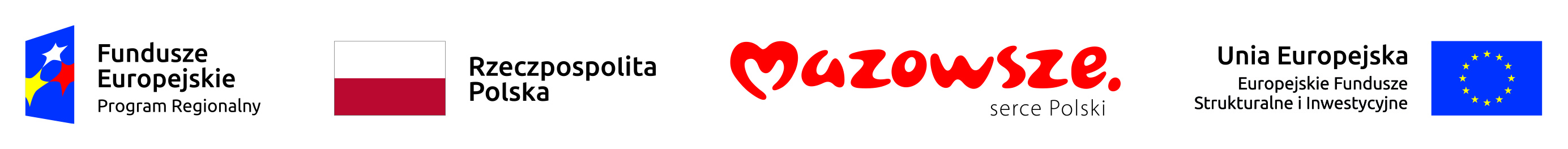 